Expressions with faire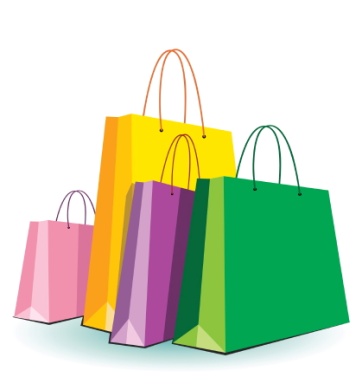 faire du shopping			to go shoppingfaire des achats			to go shoppingfaire la vaiselle			to do the dishesfaire le ménage			to do houseworkfaire la fêtefaire le jardin			to work in the yardfaire le lit				to make the bedfaire la cuisine			to cookfaire la grasse matinée		to sleep latefaire les devoirs			to do homeworkfaire des photos			to take picturesfaire les bagages			to packfaire la bise				to kiss hellofaire les bêtises			to act silly, foolishfaire la tête				to pout, sulkfaire du lard	to sit around doing nothing 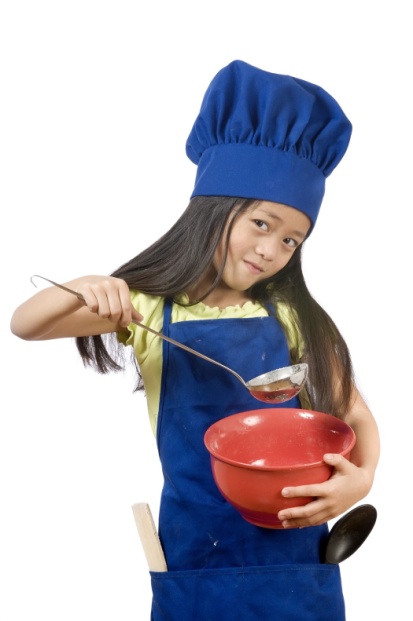 (like a couch potato)			And don’t forget expressions about the weather:			Il fait _____________		beau/bon/chaud/froid/frais 								etc...